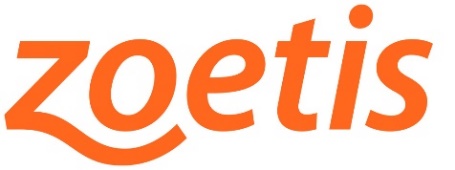 PARA ENVÍO INMEDIATO 23 de julio de 2020Contacto:	Aga ComunicaciónSilvia Húmera\Silvia RevillaTel. + 34 91 630 66 84/ +34 606 84 85 51agacomunicacion@agacomunicacion.esZoetis consigue por séptimo año consecutivo que Ceuta opte por Versiguard® Rabia en sus campañas oficiales de vacunaciónMadrid, 23 de julio de 2020.- Zoetis, compañía líder en el cuidado integral de la salud animal, ha conseguido un año más que sus vacunas Versiguard® Rabia sean las que se utilicen en las campañas oficiales de vacunación gratuita y obligatoria de perros y gatos en la Ciudad Autónoma de Ceuta.  La rabia es una de las zoonosis más importantes tanto en personas como en animales, por la gravedad del cuadro clínico, de ahí que la vacunación contra esta enfermedad resulte esencial, tanto para la protección individual del animal, como de la población humana, teniendo en cuenta que las mordeduras de perro causan el 95 % de los casos de rabia humana.1 La recomendación, u obligación en según qué zonas de nuestro país, de vacunar contra la rabia a toda la población de perros y gatos de forma anual, se basa tanto en el contexto geográfico de la península ibérica, por la cercanía con países endémicos (los del norte de África, entre otros), como en las indicaciones de la Organización Internacional de Sanidad Animal (OIE) en sus planes de lucha frente a la rabia.1Referencias:1 Recomendaciones de Inmunización Para las Enfermedades Infecciosas de los perros y gatos en España y Portugal. Elaboradas por el Comité de COLAVAC integrado por: Josep Pastor, Maruska Suárez, Ana Reisinho (Portugal), Guadalupe Miro, María Dolores Tabar con la participación del Dr Jorge Guerrero (FIAVAC) y Dr. Helio Autran de Morais (FIAVAC.); febrero de 2020).Acerca de ZoetisZoetis es la empresa líder de salud animal, dedicada a apoyar a sus clientes y sus negocios. Construida sobre 60 años de experiencia en salud animal, Zoetis descubre, desarrolla, fabrica y comercializa medicamentos y vacunas de uso veterinario complementados por productos de diagnóstico y apoyados por una amplia gama de servicios. En 2019, la compañía generó unos ingresos anuales de más de 6.260 millones de dólares. Con cerca de 9.000 empleados a nivel global, sus productos sirven a veterinarios, ganaderos, productores y todos aquellos que crían y cuidan el ganado y los animales de compañía en más de 100 países. Más información en www.zoetis.es.# # #